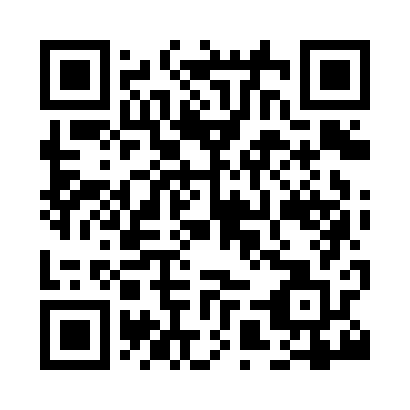 Prayer times for Swanland, East Riding of Yorkshire, UKMon 1 Jul 2024 - Wed 31 Jul 2024High Latitude Method: Angle Based RulePrayer Calculation Method: Islamic Society of North AmericaAsar Calculation Method: HanafiPrayer times provided by https://www.salahtimes.comDateDayFajrSunriseDhuhrAsrMaghribIsha1Mon2:514:361:066:479:3511:202Tue2:524:371:066:479:3511:203Wed2:524:381:066:479:3411:204Thu2:534:391:066:479:3411:205Fri2:534:401:076:479:3311:206Sat2:544:411:076:469:3211:207Sun2:544:421:076:469:3211:198Mon2:554:431:076:469:3111:199Tue2:554:441:076:459:3011:1910Wed2:564:451:076:459:2911:1811Thu2:574:461:086:459:2811:1812Fri2:574:471:086:449:2711:1713Sat2:584:491:086:449:2611:1714Sun2:594:501:086:439:2511:1615Mon3:004:511:086:439:2411:1616Tue3:004:531:086:429:2311:1517Wed3:014:541:086:419:2211:1518Thu3:024:551:086:419:2011:1419Fri3:024:571:086:409:1911:1320Sat3:034:581:086:399:1811:1321Sun3:045:001:086:399:1611:1222Mon3:055:011:086:389:1511:1123Tue3:055:031:086:379:1311:1124Wed3:065:041:086:369:1211:1025Thu3:075:061:086:359:1011:0926Fri3:085:081:086:349:0911:0827Sat3:095:091:086:339:0711:0828Sun3:095:111:086:329:0511:0729Mon3:105:121:086:319:0411:0630Tue3:115:141:086:309:0211:0531Wed3:125:161:086:299:0011:04